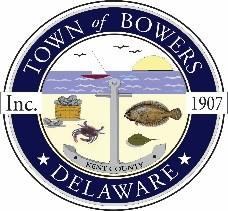 Town of Bowers3357 Main St., Frederica, DE 19946(302)572-9000
Bowersbeach.delaware.govAGENDAMonday, January 26, 2022Council Working Session to be brought to order at 6:00pmApprove previous minutesJoin Zoom Meetinghttps://us02web.zoom.us/j/81684781811?pwd=TFlhSFk1L1FlVk4reFpHUTZ3V3N6QT09Meeting ID: 816 8478 1811Passcode: 814114